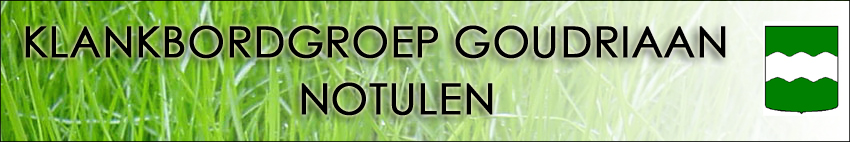 Beknopt verslag van de Klankbordgroep vergadering van 5 juli 2021Mededelingen en ingekomen stukkenJongerenwerker gemeente uitgenodigd, geen reactie ontvangenNieuwsbrieven KBG gedeeld met Dorpsraad Noordeloos, geen reactie retourGerrit Slob en Klariena zijn voor de laatste keer aanwezig en nemen afscheid.Een enquête voor veilig Molenlanden binnengekomen. Bijna niemand heeft hem ingevuld, een paar wel. Was onduidelijkheid wel/niet gezamenlijk invullen.Factuur Nieuwsbrief 2: betaald.Warmte transitie: 3 mensen vanuit Klankbordgroep hebben deze gevolgd: De bewoners moeten warm gemaakt worden voor deze ontwikkeling: Weinig nieuws t.o.v. de vorige keer. Uitbreiding Groene Woud: gesprek geweest en gewezen op combi ontwikkelingen in de omgeving m.n. Slingelandse plassen.Poll van website over de woningbouw: laatste week extra views door de bewonersavond in de MultisteePuzzels en puzzelmappen: aangeschaft, groot succes als je kijkt naar het gebruik van de puzzels. Kar voor de leenboeken wordt ook aangeschaft.Hard rijden in de Van Gentstraat: vaak de eigen bewoners, dienen elkaar hierop aan te spreken2.  Status besproken puntenDe initiatiefgroep Slingelandse plassen komt na de zomer met een beheervoorstel. Den Haeneker en Gespreide Herberg nemen geen deel meer. Optie voor een hondenuitlaatplaats lijkt niet meegenomen te worden. Wel herinneringsbos en voedselbos.Ontwikkelaar Meerkerk lijkt te gokken op zowel alternatief bedrijfspanden als woningbouw. Vanuit inwoners Goudriaan is een initiatief opgestart om Meerkerk toch te bewegen voor woningbouw te kiezen.Het verleggen van kabels en leidingen en het aanbrengen van voorbelasting voor de aanleg van de rotonde wordt voorzien in september 2021 en maart/april 2022. Aanleg van de rotonde in juli 2022. Eerste activiteit is dempen van watergangen in juni 2021.Digitale Stad heeft met het Waterschap afgestemd over tracés. Vergunningen zijn aangevraagd.  Het POP station in Goudriaan is geplaatst. Mogelijk dat in september gestart kan worden met tegelijkertijd het noordelijke- en zuidelijke tracé. Op korte termijn zal met geïnteresseerde partijen gesproken worden t.b.v. van het multifunctionele gebouw. Op basis van de uitkomsten en andere mogelijkheden wordt een plan opgesteld wat aan de gemeente gepresenteerd kan worden.RondvraagPlaatsing van een zwemtrap nabij het Raadhuis is gezien standpunt Waterschap af te raden. In Ottoland gaat Waterschap ingrijpen om voorzieningen te verwijderen. Alternatieve mogelijkheid voor een wandelpad langs de Heuvel is tussen weg en bomenstrook. Moeten dan wel de dikkere bomen weggehaald worden. Vanuit de overheid komen er verschillende visies over allerlei onderwerpen naar onze Kernen. Hoe kunnen we deze visies voor Goudriaan bespreekbaar maken.Bij de gemeente is de vraag binnen gekomen voor een ruimte waar scooterrijders zich uit kunnen leven. Is er een dergelijke locatie in Goudriaan.